Fiche techniqueBOP : Entretien des salles d’opérationSe désinfecter les mainsMettre un masque chirurgicalEnfiler des gants non stériles (gants à usage unique en nitrile ou gants de ménage)Nettoyer les surfaces (table d’opération, table d’instruments, éclairage opératoire, appareil d’anesthésie), avec un chiffon imbibé de produit détergent-désinfectantEnlever les gants, le masque et se désinfecter les mains une fois être sorti de la salleLaisser sécher l’équipement /dispositifs et les surfaces entretenues avant l’accueil du patientL’entretien de la salle d’opération ne doit débuter qu’après le transfert du patient en salle de réveil. Les portes de la salle d’opération seront préalablement ferméesEvacuationEnfiler des gants non stérilesEvacuer les instruments souillés dans un bac fermé prévu à cet effet (les instruments doivent être trempés le plus rapidement possible dans le bac de pré désinfection). Evacuer les déchets dans des sacs fermés et selon la filière officielleFermer la porte de la salle d’opération (nettoyer les poignets des portes si existantes)Nettoyage / désinfection Se désinfecter les mainsMettre un masque chirurgicalEnfiler des gants non stériles (gants à usage unique en nitrile ou gants de ménage)Changer le matériel d’aspirationNettoyer la table d’opération et ses accessoires, les tables d’instruments, les éclairages opératoires, les câbles de la plaque du bistouri électrique, les poignées de porte avec un chiffon imbibé de produit désinfectant/détergentNettoyer le sol avec un désinfectant-détergent Nettoyer les murs seulement lors de souillures visiblesEnlever les gants, le masque et se désinfecter les mains une fois être sorti de la salleMatériel d’anesthésieSe désinfecter les mainsMettre un masque chirurgicalEnfiler des gants non stériles à usage unique Changer le filtre d’échangeur thermique, le tuyau d’aspiration, le bac de rinçageNettoyer les surfaces planes de l’appareil, des monitorings et le ballon d’anesthésie avec un chiffon imbibé de produit désinfectant-détergent ou une lingette désinfectante prête à l’emploiDésinfecter le plateau à médicament avec une lingette désinfectante ou le remplacer par un neufLaisser sécher le matériel et les surfaces entretenues avant l’accueil du prochain patientEnlever les gants, le masque et se désinfecter les mains une fois être sorti de la salleLaisser sécher l’équipement /dispositifs et les surfaces entretenues avant l’accueil du patientEquipement devant être nettoyé/désinfecté entre 2 interventionsEvacuationSe désinfecter les mainsEnfiler des gants non stériles à usage unique Evacuer les déchets dans des sacs fermésEvacuer les instruments souillés dans un bac fermé prévu à cet effet (les instruments doivent être trempés le plus rapidement possible dans le bac de pré désinfection). Evacuer le matériel d’aspirationFermer les collecteurs d’objets tranchants/coupants (safe box) si pleins aux 2/3 de leur capacité et les évacuer selon la filière officielleFermer les sacs à déchets et à linge et les évacuer en respectant les circuits en placeNettoyage / désinfection Se désinfecter les mainsMettre un masque chirurgicalEnfiler des gants non stériles (gants à usage unique en nitrile ou gants de ménage)Effectuer un 1er nettoyage du sol pour ramasser les déchets (fils, etc.)Nettoyer les équipements et les accessoires (la table d’opération et ses accessoires, les tables d’instruments, les éclairages opératoires, le bistouri électrique - générateur cordon y compris, les poignées de porte, interphone, etc.) avec un chiffon imbibé de produit désinfectant-détergentEvacuer les équipements mobiles de la salle d’op (les salles d’op doivent être vides en fin de programme opératoire et après leur entretien). En cas d’impossibilité de stocker l’équipement mobile dans un local prévu à cet effet, ces derniers seront regroupés au centre de la salle une fois désinfectée-nettoyée Effectuer un 2ème nettoyage du sol avec un désinfectant-détergent en passant du pourtour de la salle vers le centreNettoyer les murs seulement si souillures visiblesRemettre l’équipement mobile en place si impossibilité de le stocker ailleurs qu’en salle d’opérationEnlever les gants, le masque et se désinfecter les mains une fois être sorti de la salleMatériel d’anesthésie :Se désinfecter les mainsMettre un masque chirurgicalEnfiler des gants non stériles (gants à usage unique en nitrile ou gants de ménage)Evacuer le petit matériel utilisé : immerger dans le bac de pré désinfection les dispositifs médicaux pouvant être retraités et éliminer, selon la filière officielle, les dispositifs médicaux à usage unique)Evacuer le matériel d’aspiration et le collecteur d’objets tranchants si plein aux 2/3 de sa capacitéRemplacer le filtre d’échangeur thermique,Nettoyer les surfaces planes de l’appareil, des monitorings et le ballon d’anesthésie avec un chiffon imbibé de produit désinfectant-détergent Enlever les gants, le masque et se désinfecter les mains une fois être sorti de la salleUne fois la salle d’opération nettoyée désinfectée, elle sera identifiée comme propre et prête pour le programme du lendemain (FT: Affiche salle prête pour le programme du lendemain).Se désinfecter les mainsMettre un masque chirurgicalEnfiler des gants non stériles (gants à usage unique en nitrile ou gants de ménage)Nettoyer les surfaces avec un chiffon imbibé de produit désinfectant/détergent : les murs salle d’opération jusqu’à hauteur d’homme 1x/semaineles murs salle d’opération jusqu’au plafond 1x/moisle plafond de la salle d’opération 2x/annéeEnlever les gants, le masque et se désinfecter les mains une fois être sorti de la sallePlan des nettoyages-désinfections des équipements - surfaces en salle d’opération1. Entretien journalierSe désinfecter les mainsEnfiler des gants non stériles (gants à usage unique en nitrile ou gants de ménage) Nettoyer avec un chiffon imbibé de désinfectant-détergent :Local d‘anesthésieles surfaces de travailles armoires et tiroirs, partie extérieure y compris les poignéesles portes et poignéesle lavabol’appareil d’anesthésie et les appareils de monitoring selon la même technique utilisée pour l’entretien de ceux de la salle d’opération (voir point A.1)le solAutres locauxle mobilier, les équipements et les surfaces planesles lavabosles portes et les poignéesles sanitairesle sol2. Entretien approfondi des locaux annexesPlanifier le nettoyage approfondi des locaux autres que les salles d’opération (au minimum semestriel)Planifier le nettoyage des armoires et tiroirs avec contrôle des dates de péremption au minimum tous les 3 mois pour les dispositifs médicaux stériles et les médicaments, au minimum tous les 6 mois pour les autresEnregistrer les entretiens et les contrôles effectuésPlanifier le nettoyage approfondi des équipements autres que ceux présents dans les salles d’opération et enregistrer les nettoyages/contrôles effectués.Matériel informatique :Les ordinateurs standards type PC de bureau ou portable ne doivent pas être introduits en salle d’opération car le système de ventilation installé dans le coffret de l'alimentation expulse l'air via l'arrière du boîtier de l'ordinateur ce qui provoque la mise en suspension de poussières et par conséquent le risque de contamination du site opératoire. Seuls peuvent être admis en salle d’opération les PC "médicaux" conformes à l’indice de protection IP54 et conformes aux normes de sécurité devant être appliquées en salle d’opération. Ils doivent également être totalement hermétiques et ne pas posséder d’arête vive ni de rainure. De plus le boîtier, l’écran et le clavier doivent pouvoir supporter les produits détergents/désinfectants utilisés en routine.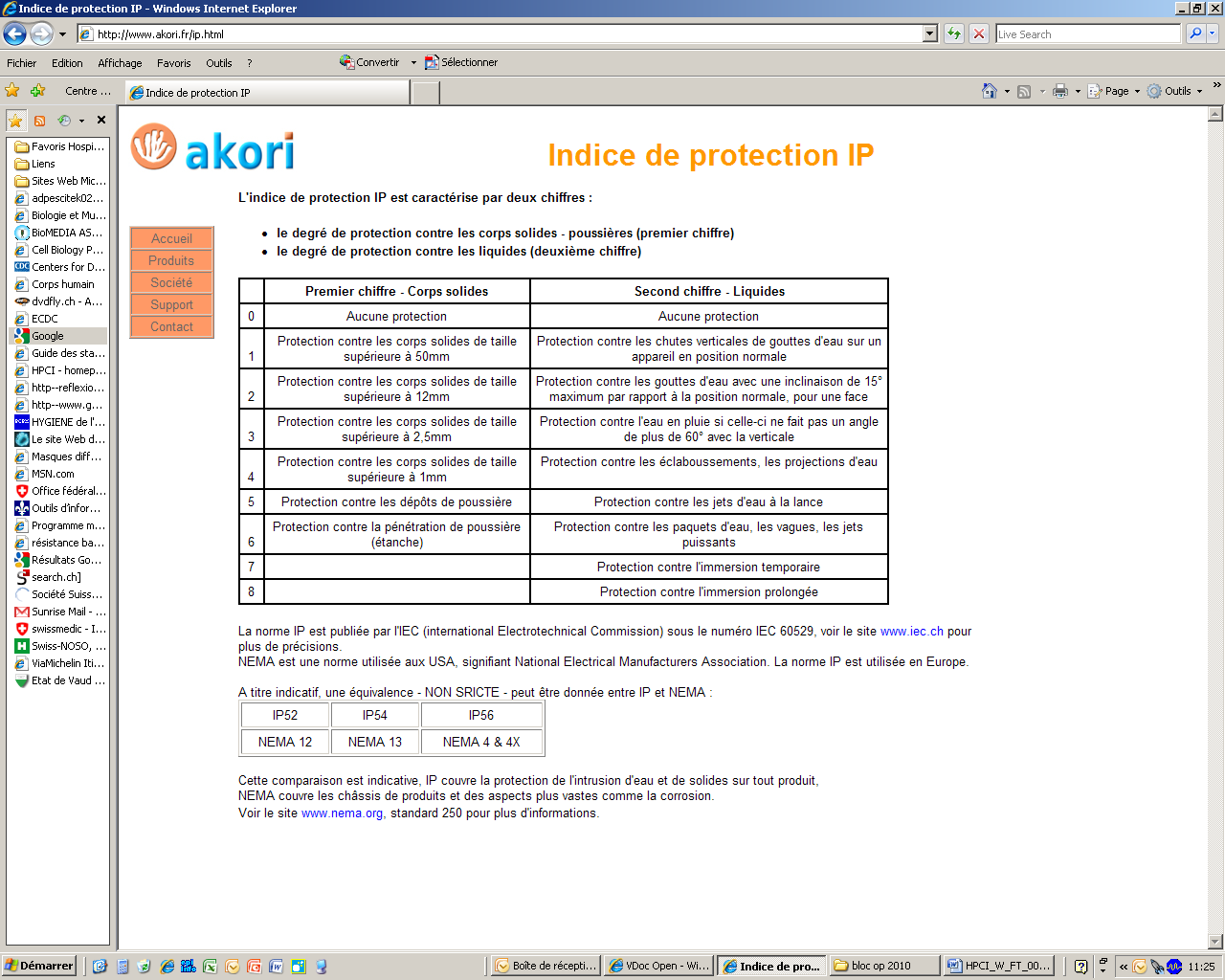 Comme tout le matériel/équipement médical, le matériel informatique doit, avant de pénétrer en salle d’opération être nettoyé /désinfecté. Il sera également nettoyé/désinfecté entre deux interventions. Les périphériques externes tels claviers, souris, écrans…, peuvent pénétrer en salle d’opération du moment qu’ils sont soit :à usage unique ouplats et de nettoyage/désinfection facile (supportent les produits désinfectants utilisés en routine) ouprotégés par une housse à usage unique amovible qui sera changée entre 2 opérationsRemarque : Les écrans d’ordinateur ou les écrans tactiles en LED ne supportent pas les désinfectants à base d’alcool et de ce fait doivent être désinfectés avec des désinfectants à base d’ammonium quaternaire.Il est recommandé de toujours suivre les indications du fabricant avant leur entretien.Entretien par la vapeurLa vapeur sous pression est un gaz qui a une activité nettoyante et désinfectante Le procédé utilise la vapeur d’eau produite par un générateur à vapeur à des températures entre 120°C et 160 °C et à des pressions comprises entre 4 et 6 bars. L’utilisation conjointe de détergents/désinfectants n’est pas nécessaire.La vapeur peut être utilisée pour le nettoyage du sol, des surfaces et des équipements. Il faut vérifier, avant son utilisation, que la surface ou l’équipement supporte la procédure (indications du fournisseur)La vapeur permet de décoller des saletés incrustées dans des endroits d’accès difficile. Aussitôt après l’entretien de la surface à la vapeur il est nécessaire d’aspirer les salissures qui ont été décollées (certains appareils sont dotés d’un système d’aspiration intégré)d’essuyer les surfacesL’entretien des salles d’opération à l’aide de la vapeur peut être effectué aussi bien en début de programme opératoire, qu’entre 2 interventions ou à la fin du programme opératoire.Autres techniquesAutres techniques d’entretien (procédé de désinfection par brouillard sec à base de peroxyde d’hydrogène, désinfection des surfaces par exposition à une lumière UV germicide,…..) sont expérimentées dans les blocs opératoires un peu partout dans le monde.Ces techniques ne sont pas développées dans ce documentEquipement / surface /dispositifEntre deux interventionsEclairage opératoire Bras éclairage opératoireJupes ventilation (flux laminaire)Toile ventilation (flux laminaire)Xsi souillures*si souilluressi souilluresTable d’opération et accessoiresCommande de tableXXTables d’instrumentationXBistouri électrique (générateur et cordon)XChauffe-patientChauffe-perfusionXXEscabeauxSiègesPoubellesPieds de perfusionXXXXInterrupteursPoignées diversesTéléphone, radio, etc.Ecrans tactiles (avec produit désinfectant sans alcool)Matériel informatique (sauf écran)Ecran ordinateurXXXXXsi souilluresAppareil d’anesthésieChariot d’anesthésieAppareil à pression - stéthoscopeXXXSol salle d’opération Sol salle de préparationSol salle d’induction Sol lave-mains Lave-mainsSol réserve matériel Xsi souillures si souillures si souillures si souillures si souillures Murs salle d’OP (hauteur d’homme) si souillures Murs salle d’OP jusqu’au plafondsi souillures Plafond salle d’OPsi souillures Matériel/équipementEn fin de programmeSi fermeture >24h1x/sem.1x/mois2x/anEclairage opératoireBras Eclairage opératoireJupes ventilation (flux laminaire)Toile du flux laminaireXXXSi souillureXXXEclairage opératoireBras Eclairage opératoireJupes ventilation (flux laminaire)Toile du flux laminaireXXXSi souillureSelon recommandation du fabricantSelon recommandation du fabricantSelon recommandation du fabricantSelon recommandation du fabricantTable d’opération et accessoiresXXTables d’instrumentationXXEquipements mobilesXChauffe-patientChauffe-perfusionXXEscabeauxSiègesPoubellesPieds de perfusionXXXXInterrupteursPoignées diversesMatériel informatiqueEcrans tactiles et écran d’ordinateur (avec produit désinfectant ne contenant pas d’alcool)Téléphone, radio, etc.XXXXXAppareil d’anesthésieChariot d’anesthésieXXXXSol salle d’opération Sol salle d’induction Sol salle de préparationSol lave-mains Lave-mainsSol réserve matériel XXXXXSi souilluresXXMurs salle d’Op (hauteur homme)Si souilluresXMurs salle d’OP jusqu’au plafondSi souilluresXPlafond salle d’OPSi souilluresXEquipement FréquenceArmoire chauffanteMensuelRéfrigérateur /congélateurMensuel Dégivrage à fréquence définie par l’institutionEquipement mobile de radiologieAprès chaque utilisation mais au min 1x/moisEquipement mobile externe au bloc opAvant de rentrer au bloc opératoireAvant de quitter le bloc opératoire